               CYNGOR CYMUNED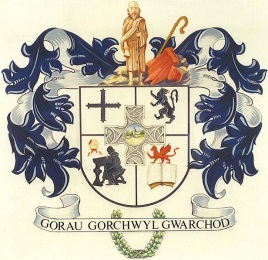 L L A N B A D A R N  F A W RCOMMUNITY COUNCILClerc/Clerk:  Mrs T JonesBlaenyresgair UchafTynreithynTregaronCeredigion		                         SY25 6LS	e-bost ccllanbadarnfawr@hotmail.co.uk     			    Ffôn/Tel: 01974251269___________________________________________________________________ Gorffennaf 2 July, 2019At Gadeirydd ac Aelodau Cyngor Cymuned Llanbadarn FawrAnnwyl Aelod,Cynhelir cyfarfod nesaf o’r Cyngor yn Festri Capel Soar, Rhiw Briallu, Llanbadarn Fawr, NOS LUN, 8 GORFFENNAF, 2019 am 6.30 yr hwyr.To the Chairman and Members of Llanbadarn Fawr Community CouncilDear MemberThe next meeting of the Community Council will be held at Soar Chapel Vestry, Primrose Hill, Llanbadarn Fawr, on MONDAY, 8 JULY, 2019 at 6.30p.m. Yn gywir/Yours sincerelyT JonesTegwen JonesClerc/ClerkCYNGOR  CYMUNEDL L A N B A D A R N     F A W RCOMMUNITY COUNCILAGENDA   1.   a)  Ymddiheuriadau/Apologies for absence.      b)  Materion Personol/Personal Matters.2.    Datganiad Debryn Swydd /Declaration of Office3.    Datgelu Buddiannau Personol/Disclosure of Personal Interests. 4.    Cwestiynnau’r Cyhoedd/Questions from the public.     5.   Plismon Bro/Community Police.             6.  I gadarhau y canlynol/to confirm the following:          i.  cofnodion y cyfarfod misol a gynhaliwyd ar 10 Mehefin, 2019.          i.  the minutes of the monthly meeting held on 10 June, 2019.7.  Materion yn codi o’r cofnodion uchod/Matters arising from the above Minutes.     8.   Gohebiaeth/Correspondence.            a) i’w trafod/for discussion.            b) er gwybodaeth/for information.     9.  a) Ariannol/Financial            b)  Biliau wedi/i’w talu/ Accounts paid/for payment.     10.  Grantiau Blynyddol -Ystyried ceisiadau am gymorth ariannol am 2019-2020.             Annual Grants – To consider applications for grants for the year 2019-2020.     11.  Ail drafod ymuno gyda Biosffer Dyfi/To re-negotiate whether to join Dyfi Biosphere:     12.  Diweddariad ar Seddu Gwag a Chyfethol aelodau/Latest onVacant Seats and to Co-opt              members.     13. Torri Llwybr Cefnllan i Lôn Cwmpadarn a Cefnesgair i Rhiw Briallu/           Cutting of path from Cefnllan to Cwmpadarn Lane and Cefnesgair to Primrose Hill.     14. Trafod glanhau cysgodfannau bws/To discuss the cleaning of the bus shelters.     15.  Adolygu polisi’r Cyngor ar gyfer delio â’r wasg/cyfryngau/ Review of the Council’s policy             for dealing with the press/media.     16. Cae Chwarae/Playground.	     17.   I dderbyn adroddiadau gan gynrychiolwyr y Cyngor ar gyrff allanol. To receive feedback by Council representatives on outside bodies.